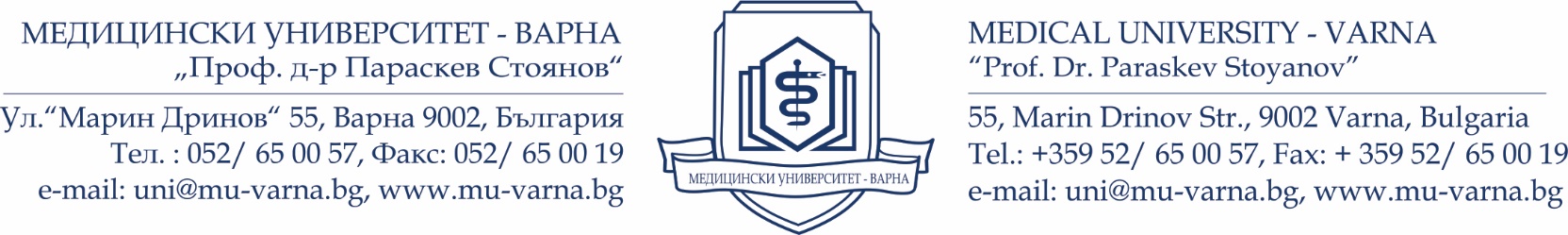 АКАДЕМИЧНА Справказа публикациите, цитиранията и научните профилина ………………………………………….Катедра …………………………………………, Факултет…………….., Медицински университет-ВарнаНастоящата справка е изготвена в Библиотеката на МУ-Варна, въз основа на предоставена от кандидата информация и автоматизираната информация от международните научни бази данни, в съответствие с Правилника за прилагане на закона за развитието на академичния състав в Република България и Правилника за развитието на академичния състав на Медицински университет - Варна. НАУКОМЕТРИЧНИ ПОКАЗАТЕЛИ, ПРЕДСТАВЕНИ ЗА ЗАЕМАНЕ НА АКАДЕМИЧНА ДЛЪЖНОСТ „ПРОФЕСОР“ ОБЛАСТ 7. ЗДРАВЕОПАЗВАНЕ И СПОРТСписък с цитирания, покриващи минималните изисквания за заемане на академична длъжност „професор“:1…………………….Цитирана от …...(брой на цитиращите статии):1…………………. Показател …… – …… т.2. …………..Показател …… – …… т.2…………………….Цитирана от …...(брой на цитиращите статии):1…………………. Показател …… – …… т.2. …………..Показател …… – …… т.					ОБЩО БРОЙ ТОЧКИ: …………. Списък с цитирания*, извън минималните изисквания, които кандидатът би желал допълнително да представи в конкурса за заемане на академична длъжност „професор“. *Забележка: Представените цитирания няма да могат да бъдат използвани в следващи процедури за заемане на академични длъжност и придобиване на научни степени.*Забележка:Пояснения към критерий Е (Е16-19)Необходимо е представянето на УВЕРЕНИЕ за участие в приключили проекти и попълването на следната информация в Академичната справка:Номер на договор;Източник на финансиране;Точно наименование на проекта (ако е по програма, да бъде посочено и нейното наименование);Възложител;Период на изпълнение (важно условие е проектът да не е настоящ);Да се посочи конкретната роля на учения в проекта;Пълнотекстови публикации в научни списания и сборници , извън минималните наукометрични изисквания за заемане на АД „професор“*При нужда се добавят още редовеНАУКОМЕТРИЧНИ ПОКАЗАТЕЛИ, ПРЕДСТАВЕНИ ЗА ЗАЕМАНЕ НА АКАДЕМИЧНА ДЛЪЖНОСТ „ДОЦЕНТ“ *При нужда се добавят още редовеСписък с цитирания, използвани за заемане на академична длъжност „доцент“:………………………………………Цитирана от …...(брой на цитиращите статии):1. ……………….Показател …… – …… т.	2. ……………….Показател …… – …… т.	3……………….. Показател …… – …… т.	4. ………………Показател …… – …… т.	ОБЩ БРОЙ ТОЧКИ:..........................НАУКОМЕТРИЧНИ ПОКАЗАТЕЛИ, ПРЕДСТАВЕНИ ЗА ПРИДОБИВАНЕ НА НАУЧНА СТЕПЕН „ДОКТОР НА НАУКИТЕ“ (ако кандидата е придобил научна степен)*При нужда се добавят още редовеСписък с цитирания, използвани за придобиването на научна степен „доктор на науките“:………………………………Цитирана от …...(брой на цитиращите статии):……………….Показател …… – …… т.2. ……………….Показател …… – …… т.3. ……………….Показател …… – …… т.4. ……………….Показател …… – …… т.ОБЩ БРОЙ ТОЧКИ:..........................Списък на научните трудове, използвани за заемането на АД „главен асистент“*При нужда се добавят още редовеПРЕДСТАВЕНИ ПУБЛИКАЦИИ ЗА ПРИДОБИВАНЕ НА ОБРАЗОВАТЕЛНА И НАУЧНА СТЕПЕН „ДОКТОР“:*При нужда се добавят още редовеКандидатът има активни научни профили в:Google Scholar, ResearchGate, ORCID, ResearcherID, eLibrary, ………  Приложениe:Линкове към профилите;Приложение IF (по желание на кандидата);Материалите по тази справка се съхраняват в библиотеката на MУ-Варна.Библиотеката не носи отговорност за достоверността на предоставената от автора информация.Изготвил справката: (………………..)	            ……………. г.											Директор на библиотеката:		                         									   (Румяна Радева)	ПРИЛОЖЕНИЕ IFИМПАКТ ФАКТОР НА СПИСАНИЯТА, В КОИТО КАНДИДАТЪТ ИМА ПУБЛИКАЦИИ*При нужда се добавят още редовеНаучна продукция, покриваща минималните наукометрични изискванияНаучна продукция, покриваща минималните наукометрични изискванияНаучна продукция, покриваща минималните наукометрични изискванияНаучна продукция, покриваща минималните наукометрични изискванияНаучна продукция, покриваща минималните наукометрични изискванияПоказател№Публикация (автори, заглавие на публикация, издание, година, брой, страници, място, издателство, ISSN/ISBN)Индексирана/                               реферирана вБрой точкиA1. Дисертационен труд за придобиване на образователна и научна степен „доктор“В3. Хабилитационен труд – монографияилиВ4. Хабилитационен труд = научни публикации (не по-малко от 10) в издания, които са реферирани и индексирани в световноизвестни бази данни с научна информация1.В4. Хабилитационен труд = научни публикации (не по-малко от 10) в издания, които са реферирани и индексирани в световноизвестни бази данни с научна информация2.В4. Хабилитационен труд = научни публикации (не по-малко от 10) в издания, които са реферирани и индексирани в световноизвестни бази данни с научна информация3.В4. Хабилитационен труд = научни публикации (не по-малко от 10) в издания, които са реферирани и индексирани в световноизвестни бази данни с научна информация4.В4. Хабилитационен труд = научни публикации (не по-малко от 10) в издания, които са реферирани и индексирани в световноизвестни бази данни с научна информация5.В4. Хабилитационен труд = научни публикации (не по-малко от 10) в издания, които са реферирани и индексирани в световноизвестни бази данни с научна информация6.В4. Хабилитационен труд = научни публикации (не по-малко от 10) в издания, които са реферирани и индексирани в световноизвестни бази данни с научна информация7.В4. Хабилитационен труд = научни публикации (не по-малко от 10) в издания, които са реферирани и индексирани в световноизвестни бази данни с научна информация8.В4. Хабилитационен труд = научни публикации (не по-малко от 10) в издания, които са реферирани и индексирани в световноизвестни бази данни с научна информация9.В4. Хабилитационен труд = научни публикации (не по-малко от 10) в издания, които са реферирани и индексирани в световноизвестни бази данни с научна информация10.В4. Хабилитационен труд = научни публикации (не по-малко от 10) в издания, които са реферирани и индексирани в световноизвестни бази данни с научна информация11.В4. Хабилитационен труд = научни публикации (не по-малко от 10) в издания, които са реферирани и индексирани в световноизвестни бази данни с научна информация12.В4. Хабилитационен труд = научни публикации (не по-малко от 10) в издания, които са реферирани и индексирани в световноизвестни бази данни с научна информация13.Г5. Публикувана монография, която не е представена като основен хабилитационен труд1.Г5. Публикувана монография, която не е представена като основен хабилитационен труд2.Г5. Публикувана монография, която не е представена като основен хабилитационен труд3.Г6. Публикувана книга на базата на защитен дисертационен труд за присъждане на ОНС „доктор“ или за присъждане на НС „доктор на науките“1.Г6. Публикувана книга на базата на защитен дисертационен труд за присъждане на ОНС „доктор“ или за присъждане на НС „доктор на науките“2.Г6. Публикувана книга на базата на защитен дисертационен труд за присъждане на ОНС „доктор“ или за присъждане на НС „доктор на науките“3.Г7. Публикации и доклади, публикувани в научни издания, реферирани и индексирани в световноизвестни бази данни с научна информация1.Г7. Публикации и доклади, публикувани в научни издания, реферирани и индексирани в световноизвестни бази данни с научна информация2.Г7. Публикации и доклади, публикувани в научни издания, реферирани и индексирани в световноизвестни бази данни с научна информация3.Г7. Публикации и доклади, публикувани в научни издания, реферирани и индексирани в световноизвестни бази данни с научна информация4.Г7. Публикации и доклади, публикувани в научни издания, реферирани и индексирани в световноизвестни бази данни с научна информация5.Г7. Публикации и доклади, публикувани в научни издания, реферирани и индексирани в световноизвестни бази данни с научна информация6.Г7. Публикации и доклади, публикувани в научни издания, реферирани и индексирани в световноизвестни бази данни с научна информация7.Г7. Публикации и доклади, публикувани в научни издания, реферирани и индексирани в световноизвестни бази данни с научна информация8.Г7. Публикации и доклади, публикувани в научни издания, реферирани и индексирани в световноизвестни бази данни с научна информация9.Г7. Публикации и доклади, публикувани в научни издания, реферирани и индексирани в световноизвестни бази данни с научна информация10.Г7. Публикации и доклади, публикувани в научни издания, реферирани и индексирани в световноизвестни бази данни с научна информация11.Г7. Публикации и доклади, публикувани в научни издания, реферирани и индексирани в световноизвестни бази данни с научна информация12.Г8. Публикации и доклади, публикувани в нереферирани списания с научно рецензиране или публикувани в редактирани колективни томове1.Г8. Публикации и доклади, публикувани в нереферирани списания с научно рецензиране или публикувани в редактирани колективни томове2.Г8. Публикации и доклади, публикувани в нереферирани списания с научно рецензиране или публикувани в редактирани колективни томове3.Г8. Публикации и доклади, публикувани в нереферирани списания с научно рецензиране или публикувани в редактирани колективни томове4.Г8. Публикации и доклади, публикувани в нереферирани списания с научно рецензиране или публикувани в редактирани колективни томове5.Г8. Публикации и доклади, публикувани в нереферирани списания с научно рецензиране или публикувани в редактирани колективни томове6.Г8. Публикации и доклади, публикувани в нереферирани списания с научно рецензиране или публикувани в редактирани колективни томове7.Г8. Публикации и доклади, публикувани в нереферирани списания с научно рецензиране или публикувани в редактирани колективни томове8.Г8. Публикации и доклади, публикувани в нереферирани списания с научно рецензиране или публикувани в редактирани колективни томове9.Г8. Публикации и доклади, публикувани в нереферирани списания с научно рецензиране или публикувани в редактирани колективни томове10.Г8. Публикации и доклади, публикувани в нереферирани списания с научно рецензиране или публикувани в редактирани колективни томове11.Г8. Публикации и доклади, публикувани в нереферирани списания с научно рецензиране или публикувани в редактирани колективни томове12.Г9. Публикувана глава от колективна монография1.Г9. Публикувана глава от колективна монография2.ОБЩО (показатели Г5-9) *задължителен минимум – 200 т.ОБЩО (показатели Г5-9) *задължителен минимум – 200 т.ОБЩО (показатели Г5-9) *задължителен минимум – 200 т.ОБЩО (показатели Г5-9) *задължителен минимум – 200 т.*Минимум 100 т. за неклинични и мин. 80 т. за клинични специалности от показател 7*Минимум 100 т. за неклинични и мин. 80 т. за клинични специалности от показател 7*Минимум 100 т. за неклинични и мин. 80 т. за клинични специалности от показател 7*Минимум 100 т. за неклинични и мин. 80 т. за клинични специалности от показател 7*Минимум 100 т. за неклинични и мин. 80 т. за клинични специалности от показател 7Цитирания, отразяващи научната активност на кандидата. Цитирания, отразяващи научната активност на кандидата. Цитирания, отразяващи научната активност на кандидата. Цитирания, отразяващи научната активност на кандидата. Цитирания, отразяващи научната активност на кандидата. ПоказателПоказателПоказателБрой цитиранияБрой цитиранияД10. Цитирания или рецензии в научни издания, реферирани и индексирани в световноизвестни бази данни с научна информация или в монографии и колективни томовеД10. Цитирания или рецензии в научни издания, реферирани и индексирани в световноизвестни бази данни с научна информация или в монографии и колективни томовеД10. Цитирания или рецензии в научни издания, реферирани и индексирани в световноизвестни бази данни с научна информация или в монографии и колективни томовеД11.Цитирания в монографии и колективни томове с научно рецензиранеД11.Цитирания в монографии и колективни томове с научно рецензиранеД11.Цитирания в монографии и колективни томове с научно рецензиранеД12. Цитирания или рецензии в нереферирани списания с научно рецензиранеД12. Цитирания или рецензии в нереферирани списания с научно рецензиранеД12. Цитирания или рецензии в нереферирани списания с научно рецензиранеОБЩО (показател Д10-12)ОБЩО (показател Д10-12)ОБЩО (показател Д10-12)Показател№Брой точкиЕ13. Придобита научна степен „доктор на науките“Е14. Ръководство на успешно защитил докторант („n“ е броят съръководители на съответния докторант)1.Е14. Ръководство на успешно защитил докторант („n“ е броят съръководители на съответния докторант)2.Е14. Ръководство на успешно защитил докторант („n“ е броят съръководители на съответния докторант)3.E15. Придобита медицинска специалност1.E15. Придобита медицинска специалност2.E15. Придобита медицинска специалност3.E16. Участие в национален научен или образователен проект 1.E16. Участие в национален научен или образователен проект 2.E16. Участие в национален научен или образователен проект 3.E17. Участие в международен научен или образователен проект1.E17. Участие в международен научен или образователен проект2.E17. Участие в международен научен или образователен проект3.E18. Ръководство на национален научен или образователен проект1.E18. Ръководство на национален научен или образователен проект2.E18. Ръководство на национален научен или образователен проект3.E19. Ръководство на международен научен или образователен проект1.E19. Ръководство на международен научен или образователен проект2.E19. Ръководство на международен научен или образователен проект3.Е20. Публикуван университетски учебник или учебник, който се използва в училищната мрежа („n“ е броят на съавторите в публикувания учебник)1.Е20. Публикуван университетски учебник или учебник, който се използва в училищната мрежа („n“ е броят на съавторите в публикувания учебник)2.Е20. Публикуван университетски учебник или учебник, който се използва в училищната мрежа („n“ е броят на съавторите в публикувания учебник)3.Е21. Публикувано университетско учебно пособие или учебно пособие, което се използва в училищната мрежа („n“ е броят на съавторите в публикуваното пособие)1.Е21. Публикувано университетско учебно пособие или учебно пособие, което се използва в училищната мрежа („n“ е броят на съавторите в публикуваното пособие)2.Е21. Публикувано университетско учебно пособие или учебно пособие, което се използва в училищната мрежа („n“ е броят на съавторите в публикуваното пособие)3.Е22. Обучение на стажанти, специализанти и докторанти (семинарни и практически занятия)ОБЩО (показатели Е13-Е22) *Минимум 80 точки трябва да са от показател 14ОБЩО (показатели Е13-Е22) *Минимум 80 точки трябва да са от показател 14ОБЩО (показатели Е13-Е22) *Минимум 80 точки трябва да са от показател 14ОБЩО (показатели Е13-Е22) *Минимум 80 точки трябва да са от показател 14№Публикация (имена автори, заглавие на публикация, издание, година, брой, страница, ISSN, ISBN)Индексирана/                               реферирана вБрой точки1.2.3.4.Показател№Публикация (автори, заглавие на публикация, издание, година, брой, страници, място, издателство, ISSN/ISBN)Индексирана/                               реферирана вБрой точкиБрой точкиA1. Дисертационен труд за придобиване на образователна и научна степен „доктор“В3. Хабилитационен труд – монографияВ4. Хабилитационен труд = научни публикации (не по-малко от 10) в издания, които са реферирани и индексирани в световноизвестни бази данни с научна информация1.В4. Хабилитационен труд = научни публикации (не по-малко от 10) в издания, които са реферирани и индексирани в световноизвестни бази данни с научна информация2.В4. Хабилитационен труд = научни публикации (не по-малко от 10) в издания, които са реферирани и индексирани в световноизвестни бази данни с научна информация3.В4. Хабилитационен труд = научни публикации (не по-малко от 10) в издания, които са реферирани и индексирани в световноизвестни бази данни с научна информация4.В4. Хабилитационен труд = научни публикации (не по-малко от 10) в издания, които са реферирани и индексирани в световноизвестни бази данни с научна информация5.В4. Хабилитационен труд = научни публикации (не по-малко от 10) в издания, които са реферирани и индексирани в световноизвестни бази данни с научна информация6.В4. Хабилитационен труд = научни публикации (не по-малко от 10) в издания, които са реферирани и индексирани в световноизвестни бази данни с научна информация7.В4. Хабилитационен труд = научни публикации (не по-малко от 10) в издания, които са реферирани и индексирани в световноизвестни бази данни с научна информация8.В4. Хабилитационен труд = научни публикации (не по-малко от 10) в издания, които са реферирани и индексирани в световноизвестни бази данни с научна информация9.В4. Хабилитационен труд = научни публикации (не по-малко от 10) в издания, които са реферирани и индексирани в световноизвестни бази данни с научна информация10.В4. Хабилитационен труд = научни публикации (не по-малко от 10) в издания, които са реферирани и индексирани в световноизвестни бази данни с научна информация11.В4. Хабилитационен труд = научни публикации (не по-малко от 10) в издания, които са реферирани и индексирани в световноизвестни бази данни с научна информация12.В4. Хабилитационен труд = научни публикации (не по-малко от 10) в издания, които са реферирани и индексирани в световноизвестни бази данни с научна информация13.Г5. Публикувана монография, която не е представена като основен хабилитационен труд1.Г5. Публикувана монография, която не е представена като основен хабилитационен труд2.Г5. Публикувана монография, която не е представена като основен хабилитационен труд3.Г6. Публикувана книга на базата на защитен дисертационен труд за присъждане на образователна и научна степен "доктор" или за присъждане на научна степен "доктор на науките1.Г6. Публикувана книга на базата на защитен дисертационен труд за присъждане на образователна и научна степен "доктор" или за присъждане на научна степен "доктор на науките2.Г6. Публикувана книга на базата на защитен дисертационен труд за присъждане на образователна и научна степен "доктор" или за присъждане на научна степен "доктор на науките3.Г7. Публикации и доклади, публикувани в научни издания, реферирани и индексирани в световноизвестни бази данни с научна информация1.Г7. Публикации и доклади, публикувани в научни издания, реферирани и индексирани в световноизвестни бази данни с научна информация2.Г7. Публикации и доклади, публикувани в научни издания, реферирани и индексирани в световноизвестни бази данни с научна информация3.Г7. Публикации и доклади, публикувани в научни издания, реферирани и индексирани в световноизвестни бази данни с научна информация4.Г7. Публикации и доклади, публикувани в научни издания, реферирани и индексирани в световноизвестни бази данни с научна информация5.Г7. Публикации и доклади, публикувани в научни издания, реферирани и индексирани в световноизвестни бази данни с научна информация6.Г7. Публикации и доклади, публикувани в научни издания, реферирани и индексирани в световноизвестни бази данни с научна информация7.Г8. Публикации и доклади, публикувани в нереферирани списания с научно рецензиране или публикувани в редактирани колективни томове1.Г8. Публикации и доклади, публикувани в нереферирани списания с научно рецензиране или публикувани в редактирани колективни томове2.Г8. Публикации и доклади, публикувани в нереферирани списания с научно рецензиране или публикувани в редактирани колективни томове3.Г8. Публикации и доклади, публикувани в нереферирани списания с научно рецензиране или публикувани в редактирани колективни томове4.Г8. Публикации и доклади, публикувани в нереферирани списания с научно рецензиране или публикувани в редактирани колективни томове5.Г8. Публикации и доклади, публикувани в нереферирани списания с научно рецензиране или публикувани в редактирани колективни томове6.Г9. Публикувана глава от колективна монография1.Г9. Публикувана глава от колективна монография2.Г9. Публикувана глава от колективна монография3.ОБЩО (показатели Г5-9)ОБЩО (показатели Г5-9)ОБЩО (показатели Г5-9)ОБЩО (показатели Г5-9)ОБЩО (показатели Г5-9)Показател№Публикация (автори, заглавие на публикация, издание, година, брой, страници, място, издателство, ISSN/ISBN)Индексирана/                               реферирана вБрой точкиA1. Дисертационен труд за придобиване на образователна и научна степен „доктор“Б2. Дисертационен труд за присъждане на научна степен„доктор на науките“Г5. Публикувана монография, която не е представена като основен хабилитационен труд1.Г5. Публикувана монография, която не е представена като основен хабилитационен труд2.Г5. Публикувана монография, която не е представена като основен хабилитационен труд3.Г6. Публикувана книга на базата на защитен дисертационен труд за присъждане на образователна и научна степен "доктор" или за присъждане на научна степен "доктор на науките1.Г6. Публикувана книга на базата на защитен дисертационен труд за присъждане на образователна и научна степен "доктор" или за присъждане на научна степен "доктор на науките2.Г6. Публикувана книга на базата на защитен дисертационен труд за присъждане на образователна и научна степен "доктор" или за присъждане на научна степен "доктор на науките3.Г7. Публикации и доклади, публикувани в научни издания, реферирани и индексирани в световноизвестни бази данни с научна информация1.Г7. Публикации и доклади, публикувани в научни издания, реферирани и индексирани в световноизвестни бази данни с научна информация2.Г7. Публикации и доклади, публикувани в научни издания, реферирани и индексирани в световноизвестни бази данни с научна информация3.Г7. Публикации и доклади, публикувани в научни издания, реферирани и индексирани в световноизвестни бази данни с научна информация4.Г7. Публикации и доклади, публикувани в научни издания, реферирани и индексирани в световноизвестни бази данни с научна информация5.Г7. Публикации и доклади, публикувани в научни издания, реферирани и индексирани в световноизвестни бази данни с научна информация6.Г7. Публикации и доклади, публикувани в научни издания, реферирани и индексирани в световноизвестни бази данни с научна информация7.Г8. Публикации и доклади, публикувани в нереферирани списания с научно рецензиране или публикувани в редактирани колективни томове1.Г8. Публикации и доклади, публикувани в нереферирани списания с научно рецензиране или публикувани в редактирани колективни томове2.Г8. Публикации и доклади, публикувани в нереферирани списания с научно рецензиране или публикувани в редактирани колективни томове3.Г8. Публикации и доклади, публикувани в нереферирани списания с научно рецензиране или публикувани в редактирани колективни томове4.Г8. Публикации и доклади, публикувани в нереферирани списания с научно рецензиране или публикувани в редактирани колективни томове5.Г8. Публикации и доклади, публикувани в нереферирани списания с научно рецензиране или публикувани в редактирани колективни томове6.Г9. Публикувана глава от колективна монография1.Г9. Публикувана глава от колективна монография2.Г9. Публикувана глава от колективна монография3.Г9. Публикувана глава от колективна монография4.ОБЩО (показатели Г5-9)ОБЩО (показатели Г5-9)ОБЩО (показатели Г5-9)ОБЩО (показатели Г5-9)№Публикация (имена автори, заглавие на публикация, издание, година, брой, страница, ISSN, ISBN)1.2.3.4.5.6.7.Показател№Публикация (автори, заглавие на публикация, издание, година, брой, страници, място, издателство, ISSN/ISBN)Индексирана/                               реферирана вБрой точкиA1. Дисертационен труд за придобиване на образователна и научна степен „доктор“Г7. Публикации и доклади, публикувани в научни издания, реферирани и индексирани в световноизвестни бази данни с научна информация1.Г7. Публикации и доклади, публикувани в научни издания, реферирани и индексирани в световноизвестни бази данни с научна информация2.Г7. Публикации и доклади, публикувани в научни издания, реферирани и индексирани в световноизвестни бази данни с научна информация3.Г7. Публикации и доклади, публикувани в научни издания, реферирани и индексирани в световноизвестни бази данни с научна информация4.Г7. Публикации и доклади, публикувани в научни издания, реферирани и индексирани в световноизвестни бази данни с научна информация5.Г7. Публикации и доклади, публикувани в научни издания, реферирани и индексирани в световноизвестни бази данни с научна информация6.Г7. Публикации и доклади, публикувани в научни издания, реферирани и индексирани в световноизвестни бази данни с научна информация7.Г8.  Публикации и доклади, публикувани в нереферирани списания с научно рецензиране или публикувани в редактирани колективни томове1.Г8.  Публикации и доклади, публикувани в нереферирани списания с научно рецензиране или публикувани в редактирани колективни томове2.Г8.  Публикации и доклади, публикувани в нереферирани списания с научно рецензиране или публикувани в редактирани колективни томове3.Г8.  Публикации и доклади, публикувани в нереферирани списания с научно рецензиране или публикувани в редактирани колективни томове4.Г8.  Публикации и доклади, публикувани в нереферирани списания с научно рецензиране или публикувани в редактирани колективни томове5.Г8.  Публикации и доклади, публикувани в нереферирани списания с научно рецензиране или публикувани в редактирани колективни томове6.ОБЩО (показатели Г7-8) * минимум 30 т.ОБЩО (показатели Г7-8) * минимум 30 т.ОБЩО (показатели Г7-8) * минимум 30 т.ОБЩО (показатели Г7-8) * минимум 30 т.№АвториЗаглавиеСписаниеГодинаIF1.2.3.                                                                                                                                       ОБЩО:                                                                                                                                               ОБЩО:                                                                                                                                               ОБЩО:                                                                                                                                               ОБЩО:                                                                                                                                               ОБЩО:                                                                                                                                               ОБЩО:        ПУБЛИКАЦИИ С IF, ПРЕДСТАВЕНИ ПРИ ЗАЕМАНЕТО НА АКАДЕМИЧНА ДЛЪЖНОСТ „ДОЦЕНТ“ И ПРИДОБИВАНЕТО НА НАУЧНИ СТЕПЕНИ „ДОКТОР НА НАУКИТЕ“ И/ИЛИ „ДОКТОР“:ПУБЛИКАЦИИ С IF, ПРЕДСТАВЕНИ ПРИ ЗАЕМАНЕТО НА АКАДЕМИЧНА ДЛЪЖНОСТ „ДОЦЕНТ“ И ПРИДОБИВАНЕТО НА НАУЧНИ СТЕПЕНИ „ДОКТОР НА НАУКИТЕ“ И/ИЛИ „ДОКТОР“:ПУБЛИКАЦИИ С IF, ПРЕДСТАВЕНИ ПРИ ЗАЕМАНЕТО НА АКАДЕМИЧНА ДЛЪЖНОСТ „ДОЦЕНТ“ И ПРИДОБИВАНЕТО НА НАУЧНИ СТЕПЕНИ „ДОКТОР НА НАУКИТЕ“ И/ИЛИ „ДОКТОР“:ПУБЛИКАЦИИ С IF, ПРЕДСТАВЕНИ ПРИ ЗАЕМАНЕТО НА АКАДЕМИЧНА ДЛЪЖНОСТ „ДОЦЕНТ“ И ПРИДОБИВАНЕТО НА НАУЧНИ СТЕПЕНИ „ДОКТОР НА НАУКИТЕ“ И/ИЛИ „ДОКТОР“:ПУБЛИКАЦИИ С IF, ПРЕДСТАВЕНИ ПРИ ЗАЕМАНЕТО НА АКАДЕМИЧНА ДЛЪЖНОСТ „ДОЦЕНТ“ И ПРИДОБИВАНЕТО НА НАУЧНИ СТЕПЕНИ „ДОКТОР НА НАУКИТЕ“ И/ИЛИ „ДОКТОР“:ПУБЛИКАЦИИ С IF, ПРЕДСТАВЕНИ ПРИ ЗАЕМАНЕТО НА АКАДЕМИЧНА ДЛЪЖНОСТ „ДОЦЕНТ“ И ПРИДОБИВАНЕТО НА НАУЧНИ СТЕПЕНИ „ДОКТОР НА НАУКИТЕ“ И/ИЛИ „ДОКТОР“:АвториЗаглавиеСписаниеГодинаIF3.4.6.7.8.9.                                                                                                                                                                 ОБЩО:                                                                                                                                                                         ОБЩО:                                                                                                                                                                         ОБЩО:                                                                                                                                                                         ОБЩО:                                                                                                                                                                         ОБЩО:                                                                                                                                                                         ОБЩО:        